Halaqa: Saturday, March 15 2014Topic: 17th Word, Pg 226The arena of the faculty of will is brief present time and the passing present instant. The faculty of will cannot penetrate the past or the futureIf our free will cannot penetrate the past of the future, what is left is the VERY BRIEF and FLEETING present momentThe present moment, as we experience, is unstableThere is no constant moment in the present because everything is subject to changeThis constantly changing reality is a huge mercy for us because it compels us to believe in a CreatorIf each moment could last longer than a moment, it would be easy for us to fall into an understanding that says: The things are sustaining themselves within that momentBut in our reality we see that at every moment, there is change. This evidently points to a change maker, the Creator.Our accustomed way of seeing the order (that everything is coming as a sequence; once after the other), we end up creating an illusion for ourselves.Analogy: To boil water, I have to place it on fireI cannot attribute the existence of heat to the fire itselfFire is subject to continuous changeAs Allah says in the Quran:  God’s act of creation is in every moment, yet another form.Kulla yawmin huwa fi shai (55:29)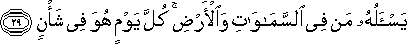 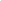 Human free will operates inThus, despite all my needs and weakness, want and poverty and my wrecked state induced by the horrors and terrors arising from the six aspects (past, future, right, left, front, back) We have no hope from our future, our past, from the right and the leftThings cannot sustain themselves or give existence to themselvesEverything needs to be given existenceHe is only left with human free will BUT will is not enough to bring anything into existenceI am totally dependent on my CreatorI am only choosing from among the created things and obeying the orderI cannot bring anything into existence by will-ingThe order of the universe, I am given.We cannot claim control over any aspect of universeHuman beings can only receiveThey produce nothing but their own hawa (whims)Unreal expectations or thoughts/imaginationsI may say that the universe is squareIt does mean that the universe is squareMy claim is nothing but hawaHuman free will is the source of NOTHING.Whatever is happening here is clearly written on the page of my being by the pen of power and included on my nature were desires stretching to eternity and hopes spreading to eternity.When I read a book, I don’t see a conscious being writing and transferring ideas through the pen. All I can do, is to see the bookI am communicating with the book’s author NOT the ink on the paperThe ink carries the meaning that the Conscious Will is transferring to meAll the meaning I read in this world, belongs to the author of the universe (asma-ul-husna)The Creator of the Univesre is drawing us to His qualities through our observations of the universe.When you are reading a book, you are receiving a message from the author.Similarly, when we observe the universe, we are getting to know who the author of it all is (i.e. knowing who God is)One cannot be weak in faith, if it is really faith AND not imaginationObserve Creation and see the CreatorFaith is easy but we have to first observe/readI observe: This is a trace of ink.The ink must have come from a pen.The author transferred ideas from the pen.The pen, the book, the ink ALL belong to Him. … and included on my nature were desires stretching to eternity and hopes spreading to eternity.We have to become aware of who we really areDo our desires really stretch to eternity?From my observation, I realize that it is trueI do not just want a meal for todayI want to secure my existence and desires eternally.Only then can we appreciate that this universe has an Absolute Source and accordingly direct our needs and desires to HimOnly the One who is Eternal and Absolute can address my eternal needsWe have to be convinced that this universe (in its totality) cannot fulfill my desires.Yes, you desire to have a house to live in BUT would you say that you have been created to build a home and then to die?Having a house is NOT your main purpose here on earthYou only want a house for a temporary purpose, till you dieEven if you are offered the whole universe, you will not be satisfied BECAUSE everything is transientNothing can guarantee you eternal securityWhat you really desire is a home for ETERNITYWho can fulfill your eternal needs?If we concentrate on our reality, we will understand that our free will does not provide a comfortable refugeAs such, I have to search for a Source that will fulfill my eternal desires.Indeed, whatever is there in the world, there are samples of it in my being. I am connected to everything. It is for them, that I am caused to work. This sphere of needs stretches as far as the eye can see.Our expectations recognizes no endThe more you see, the more you want to seeMy human expectations are open to eternityI am supposed to see eternity through the Eternal Source, not through the universe.What we tend to do: Concentrate on our animalistic tendenciesWe may have tons of hospitals to care for our physical beings BUT what about our human deficiencies?That is what the messengers were sent down to remind us aboutTake care of your physical side as long as it is needed to be satisfiedIt only has a temporal existence so don’t focus all your effort on itTake care of your human side as long as you need to satisfy itOur humanity needs eternityWe have to re-orient our focus to our human needs that are in search of eternityThe Prophet MSa’na: HardshipAam: SuccessAll my effort in calling people to know who they really are as human beings, only resulted in a meager response.There is no point for us to debate about the Prophet’s ageThe numbers are meant to teach us how much he preached and how much was actually accepted.Whoever heeds the prophetic message, saves his humanityIf we wait to get the best opportunities in this world, appreciation from other people, we are only striving for this life, which is temporary and will eventually endWe have to hear the Prophet’s reminders as guiding us back to our originIna lilahi wa ina ilayhi rajeoonI can return to the Creator by paying attention to the qualities of the Creator that is manifested here in this universeThe Word of God is manifested in the form of the BookWe have to read the book (pen of power) alongside the created universeIn fact, wherever the imagination goes, the sphere of need extends that far. There is need there too. Whatever man lacks, he is in need of.Whatever we don’t have, we are in need of it.Example: I need paradise but I don’t deserve itWhen we say ‘I don’t deserve it’, I am setting up myself as an independent entity who is striving independentlyBut knowing that nothing I do can guarantee paradise, I end up being in despairThe very fact that I have the need should guide me to acknowledging that I am needyThe fact that I am needy means that I am promised itI cannot guarantee anything for myself!We have to stop saying ‘ deserving paradise’The fact that I have a desire for it, means that it is promisedAll I have to do is to submit my free will to HimIt is NOT me who is going to gain itParadise = Eternal HappinessI cannot deserve eternal happinessI have to perform my duties (acknowledge that my Lord can give me paradise)We have to be with our Lord Do not put our false claim of power against HisWhile we are drinking tea, be aware that we are in need of His sustenance, bounty and graceI am just experiencing my need when I am drinkingWith such an awareness, you can experience a vivid appreciation of GodWe are entirely in need of HimWalk away from the arrogance that we have trapped ourselves inI don’t want to obey His will; I am going to do itWhenever I ignore Him, I start putting my ‘false power’ before His willWe are told: By doing good actions, I am gaining paradiseAll our actions are merely responses from us to the CreatorExample: When someone offers you candy, you say thank youBy saying thank you, you don’t get anymore candyYou were already given the candyOur desire for eternal happiness has been given to usThe desire is given	I thank the Creator by making me realize my realityI am merely responding to what I have been GIVENThose people who expect to go to paradise, are living in a contradictionWe have to be able to experience paradise right now by realizing that the Source is AbsoluteWhen I die, whatever is left is no longer of my concern. That is my qiyamahAs sure as I am of my qiyamah, and the fact that everything has its appointed time, the universe, too, has its appointed time.Everything that is subject to change, will have an appointed timeThe day we die, our spirit will be removed from the constraints of space and timeWe cannot gain paradise BUT we should not contradict out realityIf we are happy with something, we should respond to itWhen I contradict myself, I go against my own nature and am going against the will of the Creator who created me with this natureAnalogy: A fetus goes through various transformations under the control of the CreatorIt shows us that we have no control over anything in this worldBut my desire for eternity is with meWhen I see that the desire remains with me, I return it to the Source because I realize that ONLY He can provide itIn doing that, I am experiencing paradiseMy human realization with my Creator remains even after I am deadI don’t acknowledge with my bones or the cells of my brainI acknowledge with my soulGaining eternity lies in my conviction of the Eternal CreatorWhen I chose not to perform my prayers, I am turning back to the message-bearer He guided me to the best human actions in order to express my response to my Creator who has given me everythingWhen I turn to pray, I am just acknowledging who and what I amI am not doing anything extra (to gain)If someone treats you well and you feel obliged to say thank you, but refrain from doing so, you are going against yourselfDenial of God is simply contradicting yourselfAs long as we don’t contradict ourselves, we will find that we are following our reality as we ought toWe lose our paradise by contradicting ourselves.If there is no Creator, all my desires make no sense. I am subject to the merciless laws of nature BECAUSE nature has no conscious choiceI am torturing myself When we stop worshipping God, we send God away from our realityIn doing that, I am left with a random worldIt is terribly cruel on my soul to know that The Prophets exemplifies how I should make use of my bodily (physical) life so that my human qualities are satisfiedThe 5 times prescribed prayers are so that we may be reminded to worship our Lord and acknowledge His presenceIf you can live your life without acknowledging His presence, go ahead. But you will find yourself in a contradiction because you will desire eternity and not find it in anything in this world.The extent of his power only extends as far as his short arm reaches. That means, my want and my needs are as great as the world whereas my capital is as infinitesimal as an indivisible particle.As a result of our merciful Creator, we are put in a position where we cannot claim ANYTHING at allOur needs stretch to eternity BUT our abilities are almost zeroWe need to learn that I have no claim to absolutely anything in this worldWe are just connecting ourselves to our LordAnalogy: To charge my computer, I connect it to the power sourceWhen I pray, I do nothing more than to connect myself to the power outlet (Source)I need power and I acknowledge itI have no right to claim any powerBy praying, I am just acknowledging my status in this worldIf you don’t acknowledge it, you will be out of powerYour humanity will not workBelief = connectionWhen we pray, we are acknowledging that I am in need and I connect myself to the SourceHence, prayer saves us from any kind of transgression if we correctly connect ourselves to the SourceIf my prayer is bargaining, I’m not really connecting.Prayer is acknowledging my need.I need eternity. I cannot do anything to achieve it.I cannot trust anyone to sustain my lifeAllah says: This universe is my mercy BECAUSE it is through the universe that I can understand the truthThere is no room for confusionEverything points to HimWhen we submit to the Creator, it is beautifulWhen we pray, we refresh our connection with the Creator.So, of what us is the faculty of will worth two pennies in relation to my needs, which encompass the world and can only be obtained for millions of dollars?Practically, we cannot buy an object worth millions with the pennies we (assume) we possesWe have to just admit our neediness and ask the Creator and Absolute one.They cannot be bought with it and they cannot be gained by it. In which case, one has to search from another solution.I have eternal expectations and needs but I cannot fulfill them within myself (lailaha)Both this world, and I, cannot create anything